Anno Scolastico 20___/20____RILEVAZIONE INIZIALE DEL CONSIGLIO DI CLASSE/INTERCLASSE/INTERSEZIONESUI BISOGNI EDUCATIVI SPECIALI(A cura del coordinatore di classe/Insegnante prevalente)Scuola   □ Infanzia     □ Primaria    □ Secondaria di 1° gradoClasse_______Sez_________  Plesso ____________________  Totale alunni: n. ______Sono presenti nella classe alunni in situazione di svantaggio per motivi di varia natura o gravità (disabilità, disturbi dell’apprendimento, svantaggio socio-economico, linguistico e culturale…) tali da comportare un Bisogno Educativo Speciale?            □ SI   □ NOSpecificare la tipologia di BES presenti:3.   Specificare le modalità di intervento:□ PEI  n.________□ PDP con certificazione n.________□ PDP senza certificazione n.________□ Altre scelte didattiche senza la stesura del PDP n.________       Eboli, _________________                                                                              Il Coordinatore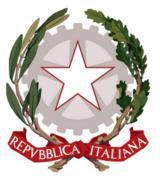 Istituto Comprensivo Eboli “G. Gonzaga”Scuola Infanzia – Primaria – Secondaria di I gradoVia Caduti di Bruxelles, 3 - 84025 - Eboli (SA)Tel. 0828/333444 – C.M.: SAIC8BG00B - C.F.: 91053320650Codice iPA: UFBPWQ - Sito web: www.icgonzagaeboli.edu.it
Email: saic8bg00b@istruzione.it - Pec: saic8bg00b@pec.istruzione.it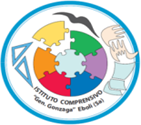 Disabilità certificate (Legge 104/92)n°minorati vistaminorati uditoPsicofisiciDisturbi evolutivi specificiDSAADHD/DOPBorderline cognitivoDisturbi del linguaggioSvantaggio (indicare il disagio prevalente)Socio-economicoLinguistico-culturale:Stranieri alfabetizzatiStranieri non alfabetizzatiDisagio comportamentale/relazionaleTotali